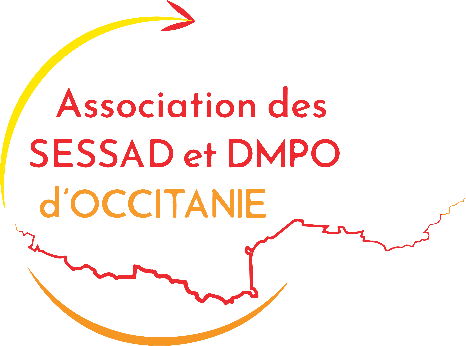 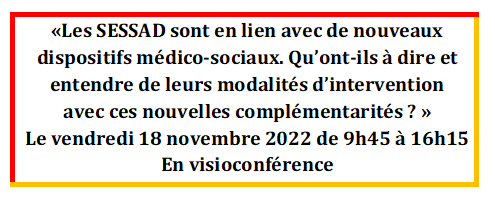 Bulletin d’inscriptionEn visioconférence réservée aux adhérents*Informations concernant le SESSAD ou DPMOSESSAD/Dispositif intégré/EMAS/PCPE/PCO :………………………………………………………………                                                                                                                                     Adresse : ……………………………………………………………………………………………………………………..                   Tél. : …………………………………………………………………………………………………………………………… Courriel pour invitation à la visioconférence (une seule adresse de messagerie) : ……………………………………………………………………………………………………………………......................Informations concernant le(s)participant(s)Nom et prénom :……………………………………………………………Fonction :………………………………Nom et prénom :……………………………………………………………Fonction :………………………………Nom et prénom :……………………………………………………………Fonction :………………………………Nom et prénom :……………………………………………………………Fonction :………………………………Bulletin d’inscription à renvoyer complété  par courriel uniquement à asso.sessad.occitanie@gmail.com avant le 8 novembre 2022.                                                                                                                                                                                                                                                                                                                                                                                                                                      *Peut être considéré comme adhérent tout DPMO ayant un SESSAD adhérent en 2022Pour adhérer : http://www.asso-sessad-occitanie.fr/ - en bas de la page d’accueil